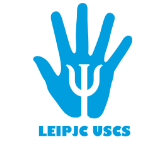 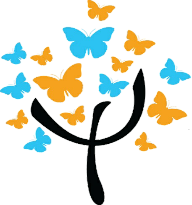 INSCRIÇÃO PARA ATENDIMENTO LEIPJC – USCSPROGRAMA DE ATENDIMENTO PSICOLÓGICO À FAMÍLIAe-mail: coord.psicologiasocialepp@online.uscs.edu.brCampus Barcelona, Avenida Goiás, 3400, São Caetano do Sul, Bloco B, Térreo, LEIPJC USCS. ATENDIMENTO 2021Nome (civil ou social): ___________________________________________________________Idade:______  Data de nascimento: _____/_____/______ Telefone de contato:_________________________Endereço atual: ____________________________________________________________________________Responsável pelo encaminhamento (se houver): __________________________________________________Ass: ___________________________Data: ______________ Urgência: ____Sim ___ NãoProcura espontânea ☐  Assistido possui vínculo ou parentesco com aluno/a, funcionário/a e/ou professor/a da USCS?  ☐ Sim ☐ Não Qual vínculo de parentesco? ___________Para:☐ Aconselhamento Psicológico no Contexto Jurídico (pré e pós processual somente para adultos) - 4 a 6 sessões (para pessoas com demandas de tomadas de decisão, orientação e acolhimento frente a conflitos diversos)☐ Apoio Psicológico aos Pretendentes à Adoção- Somente para pessoas encaminhadas pela Vara de Infância e Juventude São Caetano do Sul e/ou Santo André/SP- 6 sessões- individual/casal. ☐ Acolhimento Psicológico Remoto às Pessoas Idosas durante a pandemia– 4 a 8 sessões no Remoto- Google Meet. ☐ Acolhimento Psicológico Remoto à comunidade LGBTQIA+– 4 a 8 sessões no Remoto- Google Meet. (PARCERIA CASA NEON CUNHA) ☐ Apoio Psicológico às Pessoas Enlutadas– 4 a 8 sessões. ☐ Apoio Psicológico a mulheres abrigadas, vítimas de violência– 4 a 8 sessões (PARCERIA CONSÓRCIO INTERMUNICIPAL DO ABC PAULISTA) ☐ Apoio Psicológico às pessoas em situação de abrigamento temporário– 4 a 8 sessões no Remoto- Google Meet. (PARCERIA ARCAH).☐ Apoio Psicológico Remoto (adolescentes acima de 16 anos com autorização dos responsáveis legais e adultos) durante a pandemia – 4 a 7 sessões no Remoto- Google Meet. ☐ Escuta Psicológica de apoio aos Profissionais da Saúde no contexto da pandemia Covid-19: 4 a 7 sessões. Remoto- Google Meet. ENVIAR FICHA PREENCHIDA PARA: e-mail: coord.psicologiasocialepp@online.uscs.edu.br Coordenadoria Psicologia Social e Políticas Públicas LEIPJC USCS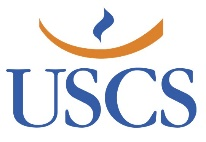 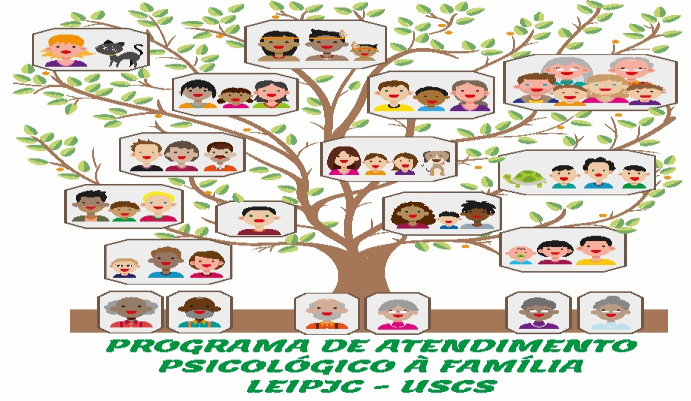 